PENGARUH KEPEMILIKAN ASING, KOMISARIS INDEPENDEN, EFEKTIVITAS KOMITE AUDIT, UKURAN PERUSAHAAN DAN LEVERAGE TERHADAP PEMILIHAN AUDITOR EKSTERNAL DAN DAMPAKNYA TERHADAP KUALITAS LAPORAN KEUANGAN AUDITED(Studi Empiris Pada Perusahaan Manufaktur Terdaftar di BEITahun 2015-2019)TESIS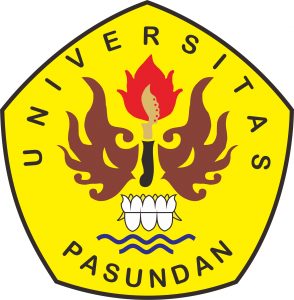 Oleh:Muhamad Ichsan Rauf188110003KonsentrasiAudit/Pemeriksaan KeuanganPROGRAM STUDI MAGISTER AKUNTANSIFAKULTAS PASCASARJANAUNIVERSITAS PASUNDAN2021ABSTRAKPenelitian ini bertujuan untuk menguji secara empiris pengaruh kepemilikan asing, komisaris independent, efektivitas komite audit, ukuran perusahaan dan leverage terhadap pemilihan auditor eksternal dan dampaknya terhadap kualitas laporan keuangan audited. Analisis ini menggunakan variabel independent yaitu kepemilikan asing, komsaris independent, efektivitas komite audit, ukuran perusahaan dan leverage. Variabel interveningnya adalah pemilihan auditor eksternal dan variabel dependennya adalah kualitas laporan keuangan audited. Sampel penelitian ini adalah Perusahaan Manufaktur yang terdaftar di Bursa Efek Indonesia pada tahun 2015 – 2019. Sampel yang diambil dengan metode non probability – purposive judgement sampling. Total sampel sebanyak 140 pengamatan. Penelitian ini menggunakan metode deskriptif dan verifikatif. Metode analisis data yang digunakan adalah analisis jalur, uji asumsi klasik dan analisis koefisien determinasi. Pengujian hipotesis ini melalui uji F untuk simultan dan uji t untuk parsial. Hasil Penelitian menunjukan bahwa kepemilikan asing dan komisaris independent tidak berpengaruh signifikan terhadap pemilihan auditor eksternal, sedangkan efektivitas komite audit, ukuran perusahaan dan leverage berpangaruh signifikan terhadap pemilihan auditor eksternal dan pemilihan auditor eksternal berpengaruh terhadap kualitas laporan keuangan audited. Kata kunci: kepemilikan asing, komisaris independent, efektivitas komite audit, ukuran perusahaan, leverage, pemilihan auditor eksternal dan kualitas laporan keuangan audited.ABSTRACTThis research was aims to empirically examine the effect of foreign ownership, commissioners independent, audit committee effectiveness, firm size and leverage on the selection of external auditors and their impact on the quality of audited financial statements. This analysis uses independent variables, namely foreign ownership, independent commissioners, audit committee effectiveness, firm size and leverage. The intervening variable is the selection of external auditors and the dependent variable is the quality of audited financial statements. The sample of this research is Manufacturing Companies listed on the Indonesia Stock Exchange in 2015 – 2019. The samples were taken using a non-probability method – purposive judgment sampling. The total sample is 140 observations. This research uses descriptive and verification methods. The data analysis method used is path analysis, classical assumption test and coefficient of determination analysis. Testing this hypothesis through the F test for simultaneous and t test for partial. The results showed that foreign ownership and independent commissioners had no significant effect on the selection of external auditors, while the effectiveness of the audit committee, firm size and leverage had a significant effect on the selection of external auditors and the selection of external auditors on the quality of audited financial statements.Keywords: foreign ownership, independent commissioners, audit committee effectiveness, firm size, leverage, selection of external auditors and quality of audited financial reports.DAFTAR PUSTAKAAnderson, Kristen L, Daniel N. Deli, dan Stuart L. (2003). Gillian. Board of Directors, Audit Committees, and The Information Content of Earnings. Working Paper Series University of Delware 2003.Ang, J. Cole, R.& Lin, J. 2000. Agency costs and ownership structure. Journal of Finance. 55(1). pp: 81–106 Bagherpour, M. A. Monroe, G. S. and Shailer, G. 2014. Government and managerial influence on auditor switching under partial privatization. J. Account. Public Policy. Vol. 33. pp: 372–390Bekiris, V. F. 2013. Ownership structure and board structure: are corporate governance mechanisms interrelated? Corporate Governance: The international journal of business in society. Vol. 13 Iss 4 pp: 352 – 364Bradbury, M.E., Y.T. Mak, dan S.M. Tan. (2004) Board Characteristics, Audit Committee Characteristics and Abnormal Accruals. Working Paper, Unitec New Zealand and National University of Singapore.Bolak, M. Diyarbakirlioglu, and Suer, E. O. 2013. Foreign ownership and financial information. EuroMed Journal of Business. Vol. 8 Iss 2 pp. 154 – 171Cohen, J. Krishnamoorthy, S. and Wright, A. M. 2002. Corporate governance and the audit process. Contemporary Accounting Research. Vol. 19(4).pp: 573–594DeFond, L.M. Francis, J.R. and Wong, R.J. 2000. Auditor industry specialization and market segmentation: evidence from Hong Kong. Auditing: A Journal of Practice & Theory. Vol. 19 No. 1. pp: 49 – 66Fan, J. and  Wong, T.J. 2005. Do External Auditors Perform a Corporate Governance Role in Emerging Markets? Evidence from East Asia. Journal of Accounting Research. Vol. 43(1) pp: 35–72 Ghosh, S. 2011. Firm Ownership Type, Earnings Management and Auditor Relationships: Evidence from India. Managerial Auditing Journal. Vol. 26(4). pp: 350 – 369Guedhami, O. Pittman, J. A. and Saffar, W. 2014. Auditor Choice in Politically Connected Firms. Journal of Accounting Research. Volume 52(1).pp: 107–1He, X. Rui, O. Zheng, L.and Zhu, H. 2014. Foreign ownership and auditor choice. J. Account. Public Policy. Vol. 33.pp: 401–418.Jensen, M. C. and Meckling, W. H. 1976. Theory of the Firm: Managerial Behavior, Agency Costs and Ownership Structure. J. Finance Economic. Vol 3(4). pp: 305 – 360.Klein, A., Carcello, J. V., Hollingsworth, C. W., & Neal, T. L. (2006). Audit Committee Financial Expertise, Competing Corporate Governance Mechanisms, And Earnings Management.Komite Nasional Kebijakan Governance, 2009. Pedoman Umum Good Corporate Governance Indonesia. Jakarta. Komite Nasional Kebijakan Governance.Liftiani, Marlina. 2014. Pengaruh Kepemilikan Manajerial, Kepeilikan Asing, dan Kepemilikan Innstitusional Terhadap Kecenderungan Pemilihan Auditor Berkualitas. Skripsi. Semarang: Fakultas Ekonomi dan Bisnis Universitas Diponegoro.Lin, Z. J. and Liu, M. 2009. The impact of corporate governance on auditor choice: Evidence from China. Journal of International Accounting, Auditing and Taxation. Vol. 18. pp: 44 – 59.Maharani, D. (2012). Analisis Pengaruh Mekanisme Corporate Governance Perusahaan terhadap Pemilihan Auditor Eksternal, Skripsi. Universitas Indonesia, Indonesia.Moh Nazir, 2011. Metode Penelitian. Cetakan 6. Bogor: Penerbit Ghalia Indonesia.Ratniadi, Dewi. 2014. Faktor-faktor yang mempengaruhi Pemilihan Kantor Akuntan Publik Pada Perusahaan Manufaktur di Bursa Efek Indonesia. E-Journal Akuntansi Universitas Udayana, 187-199.Tandiontong, Mathius. 2016. Kualitas Audit dan Pengukurannya. Bandung. Penerbit Alfabeta.Wiranata, Y. A. dan Nugrahanti, Y. W. 2013. Pengaruh Struktur Kepemilikan Terhadap Profitabilitas Perusahaan Manufaktur di Indonesia. Jurnal Akuntansi dan Keuangan. Vol. 15. No. 1. pp: 15 – 26.